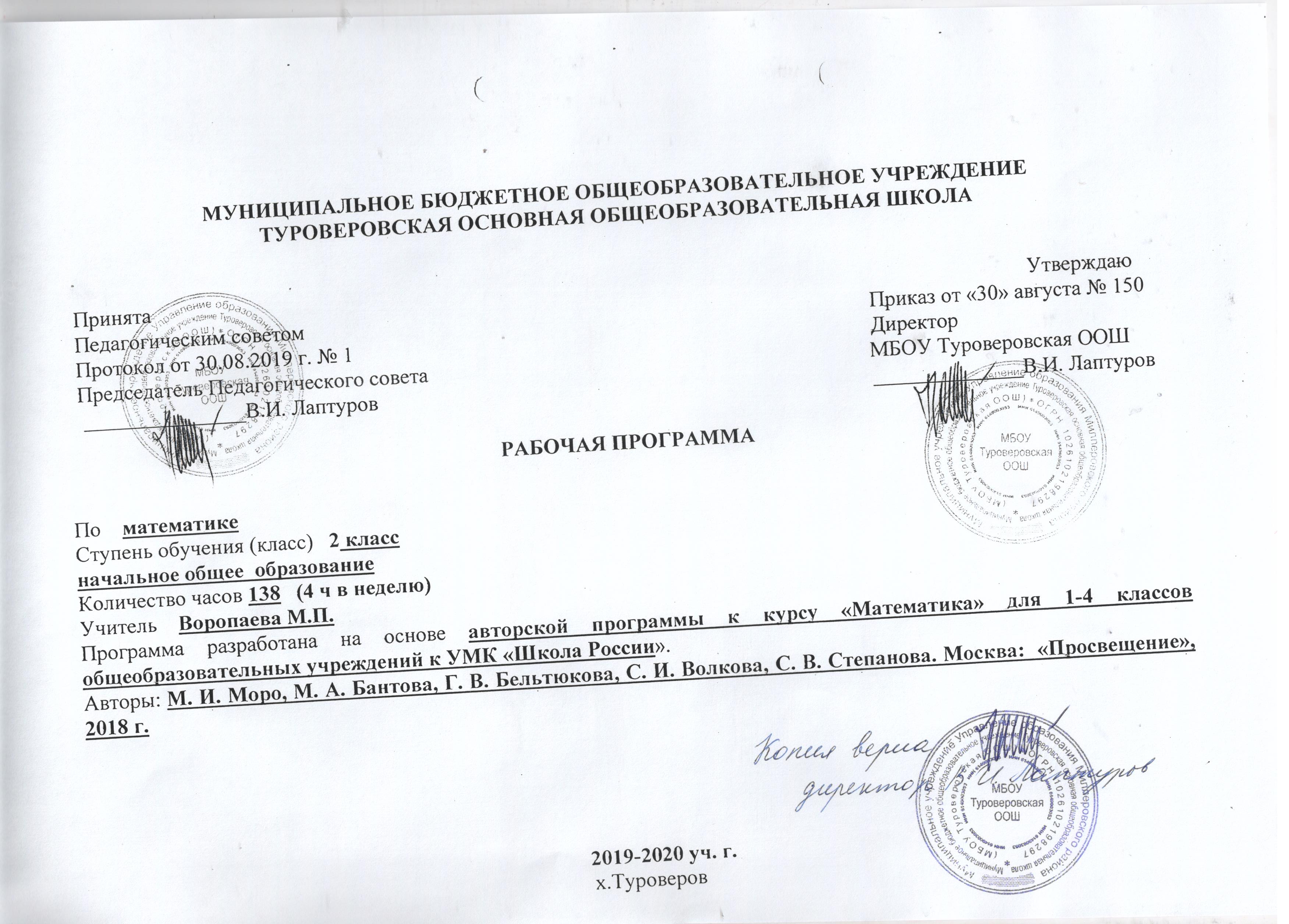 МАТЕМАТИКАПояснительная запискаРабочая программа ия разработана на основе требований Федерального государственного образовательного стандарта начального общего образования, в соответствии с «Примерными программами», Концепцией духовно-нравственного развития и воспитания, «Планируемыми результатами начального общего образования», базисным учебным планом и авторской программой М. И. Моро, М. А. Бантовой, Г. В. Бельтюковой, С. И. Волковой, С. В. Степановой «Математика», учебным планом МБОУ Туроверовская ООШ, календарным учебным графиком МБОУ Туроверовская ООШ.Обучение математике является важнейшей составляющей начального общего образования. Этот предмет играет важную роль в формировании у младших школьников умения учиться.Начальное обучение математике закладывает основы для формирования приёмов умственной деятельности: школьники учатся проводить анализ, сравнение, классификацию объектов, устанавливать причинно-следственные связи, закономерности, выстраивать логические цепочки рассуждений. Изучая математику, они усваивают определённые обобщённые знания и способы действий. Универсальные математические способы познания способствуют целостному восприятию мира, позволяют выстраивать модели его отдельных процессов и явлений, а также являются основой формирования универсальных учебных действий. Универсальные учебные действия обеспечивают усвоение предметных знаний и интеллектуальное развитие учащихся, формируют способность к самостоятельному поиску и усвоению новой информации, новых знаний и способов действий, что составляет основу умения учиться.Усвоенные в начальном курсе математики знания и способы действий необходимы не только для дальнейшего успешного изучения математики и других школьных дисциплин, но и для решения многих практических задач во взрослой жизни. Основными целями начального обучения математике являются:Математическое развитие младших школьников.Формирование системы начальных математических знаний.Воспитание интереса к математике, к умственной деятельности.Программа определяет ряд задач, решение которых направлено на достижение основных целей начального математического образования:формировать  элементы самостоятельной интеллектуальной деятельности на основе овладения несложными математическими методами познания окружающего мира (умения устанавливать, описывать, моделировать и объяснять количественные и пространственные отношения); развивать основы логического, знаково-символического и алгоритмического мышления; развивать пространственное воображение;развивать математическую речь;формировать систему начальных математических знаний и умений их применять для решения учебно-познавательных и практических задач;формировать умения вести поиск информации и работать с ней;развивать познавательные способности;воспитывать стремление к расширению математических знаний;формировать критичность мышления;развивать умения аргументированно обосновывать и отстаивать высказанное суждение, оценивать и принимать суждения других.Решение названных задач обеспечит осознание младшими школьниками универсальности математических способов познания мира, усвоение начальных математических знаний, связей математики с окружающей действительностью и с другими школьными предметами, а также личностную заинтересованность в расширении математических знаний.Описание места учебного предмета в учебном планеРабочая программа рассчитана на 35 учебных недель, 4 часа в неделю. Всего 140 часов в год. Согласно календарно-учебному графику МБОУ Туроверовская ООШ на 2019 -2020 учебный год программа изучения математики во 2 классе будет освоена за 138ч. путем уплотнения материала по теме  «Итоговое повторение» на 2 часов. В связи с тем, что 2 урока совпали с праздничными днями (01.05.,05.05)2.Планируемые результаты освоения учебного предмета «математика»Программа обеспечивает достижение выпускниками начальной школы следующих личностных, метапредметных и предметных результатов.Личностные, метапредметные и предметные результаты освоения учебного предметаЛичностными результатами изучения предметно-методического курса «Математика» во 2-м классе является формирование следующих умений: Самостоятельно определять и высказывать самые простые, общие для всех людей правила поведения при совместной работе и сотрудничестве (этические нормы).В предложенных педагогом ситуациях общения и сотрудничества, опираясь на общие для всех простые правила поведения, самостоятельно  делать выбор, какой поступок совершить.Метапредметными результатами изучения курса «Математика» во 2-м классе являются формирование следующих универсальных учебных действий. Регулятивные УУД:Определять цель деятельности на уроке с помощью учителя и самостоятельно. Учиться совместно с учителем обнаруживать и формулировать учебную проблему совместно с учителем Учиться планировать учебную деятельность на уроке. Высказывать свою версию, пытаться предлагать способ её проверки Работая по предложенному плану, использовать необходимые средства (учебник, простейшие приборы и инструменты).Определять успешность выполнения своего задания в диалоге с учителем.Познавательные УУД:Ориентироваться в своей системе знаний: понимать, что нужна  дополнительная информация (знания) для решения учебной  задачи в один шаг.Делать предварительный отбор источников информации для  решения учебной задачи. Добывать новые знания: находить необходимую информацию как в учебнике, так и в предложенных учителем  словарях и энциклопедиях Добывать новые знания: извлекать информацию, представленную в разных формах (текст, таблица, схема, иллюстрация и др.).Перерабатывать полученную информацию: наблюдать и делать  самостоятельные  выводы.Коммуникативные УУД:Донести свою позицию до других: оформлять свою мысль в устной и письменной речи (на уровне одного предложения или небольшого текста).Слушать и понимать речь других.Вступать в беседу на уроке и в жизни. Совместно договариваться о  правилах общения и поведения в школе и следовать им.Предметными результатами изучения курса «Математика» во 2-м классе являются формирование следующих уменийУчащиеся должны уметь:использовать при выполнении заданий названия и последовательность чисел от 1 до 100; использовать при вычислениях на уровне навыка знание табличных случаев сложения однозначных чисел и  соответствующих им случаев вычитания в пределах 20;использовать при выполнении арифметических действий названия и обозначения операций умножения и деления;осознанно следовать алгоритму выполнения действий в выражениях со скобками и без них;использовать в речи названия единиц измерения длины, объёма: метр, дециметр, сантиметр, килограмм;читать, записывать и сравнивать числа в пределах 100;осознанно следовать  алгоритмам устного и письменного сложения и вычитания чисел в пределах 100;решать задачи в 1-2 действия на сложение и вычитание и простые задачи:а) раскрывающие смысл действий сложения, вычитания, умножения и деления;б) использующие понятия «увеличить в (на)...», «уменьшить в (на)...»;в) на разностное и кратное сравнение;измерять длину данного отрезка, чертить отрезок данной длины;узнавать и называть плоские углы: прямой, тупой и острый;узнавать и называть плоские геометрические фигуры: треугольник, четырёхугольник, пятиугольник, шестиугольник, многоугольник; выделять из множества четырёхугольников прямоугольники, из множества прямоугольников – квадраты;находить периметр многоугольника (треугольника, четырёхугольника).3. Содержание учебного предмета «математика» Числа и величины Счёт предметов. Образование, название и запись чисел от 0 до 1 000 000. Десятичные единицы счёта. Разряды и классы. Представление многозначных чисел в виде суммы разрядных слагаемых. Сравнение и упорядочение чисел, знаки сравнения.Измерение величин. Единицы измерения величин: массы (грамм, килограмм, центнер, тонна); вместимости (литр), времени (секунда, минута, час, сутки, неделя, месяц, год, век). Соотношения между единицами измерения однородных величин. Сравнение и упорядочение однородных величин. Доля величины (половина, треть, четверть, десятая, сотая, тысячная). Арифметические действияСложение, вычитание, умножение и деление. Знаки действий. Названия компонентов и результатов арифметических действий. Таблица сложения. Таблица умножения. Взаимосвязь арифметических действий (сложения и вычитания, сложения и умножения, умножения и деления). Нахождение неизвестного компонента арифметического действия. Деление с остатком. Свойства сложения, вычитания и умножения: переместительное и сочетательное свойства сложения и умножения, распределительное свойство умножения относительно сложения и вычитания. Числовые выражения. Порядок выполнения действий в числовых выражениях со скобками и без скобок. Нахождение значения числового выражения. Использование свойств арифметических действий и правил о порядке выполнения действий в числовых выражениях. Алгоритмы письменного сложения и вычитания многозначных чисел, умножения и деления многозначных чисел на однозначное, двузначное и трёхзначное число. Способы проверки правильности вычислений (обратные действия, взаимосвязь компонентов и результатов действий, прикидка результата, проверка вычислений на калькуляторе). Работа с текстовыми задачамиЗадача. Структура задачи. Решение текстовых задач арифметическим способом. Планирование хода решения задач.Текстовые задачи, раскрывающие смысл арифметических действий (сложение, вычитание, умножение и деление). Текстовые задачи, содержащие отношения «больше на (в) …», «меньше на (в) …». Текстовые задачи, содержащие зависимости, характеризующие процесс движения (скорость, время, пройденный путь), расчёт стоимости товара (цена, количество, общая стоимость товара), расход материала при изготовлении предметов (расход на один предмет, количество предметов, общий расход) и др. Задачи на определение начала, конца и продолжительности события. Задачи на нахождение доли целого и целого по его доле.Решение задач разными способами. Представление текста задачи в виде рисунка, схематического рисунка, схематического чертежа, краткой записи, в таблице, на диаграмме.Пространственные отношения. Геометрические фигурыВзаимное расположение предметов в пространстве и на плоскости (выше — ниже, слева — справа, за — перед, между, вверху — внизу, ближе — дальше и др.). Распознавание и изображение геометрических фигур: точка, линия (прямая, кривая), отрезок, луч, угол, ломаная; многоугольник (треугольник, четырёхугольник, прямоугольник, квадрат, пятиугольник и т. д.).Свойства сторон прямоугольника. Виды треугольников по углам: прямоугольный, тупоугольный, остроугольный. Виды треугольников по соотношению длин сторон: разносторонний, равнобедренный (равносторонний). Окружность (круг). Центр, радиус окружности (круга). Использование чертёжных инструментов (линейка, угольник, циркуль) для выполнения построений. Геометрические формы в окружающем мире. Геометрические величиныГеометрические величины и их измерение. Длина. Единицы длины (миллиметр, сантиметр, дециметр, метр, километр). Соотношения между единицами длины. Перевод одних единиц длины в другие. Измерение длины отрезка и построение отрезка заданной длины. Периметр. Вычисление периметра многоугольника, в том числе периметра прямоугольника (квадрата). Числа и операции над ними.Числа от 1 до 100.Нумерация Десяток. Счёт десятками. Образование и название двузначных чисел. Модели двузначных чисел. Чтение и запись чисел. Сравнение двузначных чисел, их последовательность. Представление двузначного числа в виде суммы разрядных слагаемых.Устная и письменная нумерация двузначных чисел. Разряд десятков и разряд единиц, их место в записи чисел.Сложение и вычитание чисел . Операции сложения и вычитания. Взаимосвязь операций сложения и вычитанияИзменение результатов сложения и вычитания в зависимости от изменения компонент. Свойства сложения и вычитания. Приёмы рациональных вычислений. Сложение и вычитание двузначных чисел, оканчивающихся нулями.Устные и письменные приёмы сложения и вычитания чисел в пределах 100.Алгоритмы сложения и вычитания.Умножение и деление чисел.Нахождение суммы нескольких одинаковых слагаемых и представление числа в виде суммы одинаковых слагаемых. Операция умножения. Переместительное свойство умножения. Операция деления. Взаимосвязь операций умножения и деления. Таблица умножения и деления однозначных чисел.Величины и их измерение.Длина. Единица измерения длины – метр. Соотношения между единицами измерения длины.Перевод именованных чисел в заданные единицы (раздробление и превращение).Периметр многоугольника. Формулы периметра квадрата и прямоугольника .Цена, количество и стоимость товара. Время. Единица времени – час.Текстовые задачи.Простые и составные текстовые задачи, при решении которых используется:а) смысл действий сложения, вычитания, умножения и деления ;в) разностное сравнение;Элементы геометрии.Обозначение геометрических фигур буквами. Острые и тупые углы. Составление плоских фигур из частей. Деление плоских фигур на части.Элементы алгебры.Переменная. Выражения с переменной. Нахождение значений выражений вида а ± 5; 4 – а; при заданных числовых значениях переменной. Использование скобок для обозначения последовательности действий. Порядок действий в выражениях, содержащих два и более действия со скобками и без них. Решение уравнений вида а ± х = b; х – а = b; а – х = b; Занимательные и нестандартные задачи. Логические задачи. Арифметические лабиринты, магические фигуры, математические фокусы. Задачи на разрезание и составление фигур. Задачи с палочками. Итоговое повторение.4. Календарно-тематическое планирование по математике на 2019– 2020 учебный год5. Оценочные материалы по всем видам контроля по математикеВиды письменных работ и нормы оценивания:Работа, состоящая из примеров:Оценка «5» – без ошибок.Оценка «4» –1 грубая и 1–2 негрубые ошибки.Оценка «3» – 2–3 грубые и 1–2 негрубые ошибки или 3 и более негрубых ошибки.Оценка «2» – 4 и более грубых ошибки.Работа, состоящая из задач:Оценка «5» – без ошибок.Оценка «4» – 1–2 негрубых ошибки.Оценка «3» – 1 грубая и 3–4 негрубые ошибки.Оценка «2» – 2 и более грубых ошибки.Комбинированная работа (1 задача, примеры и задание другого вида)Оценка "5" ставится:- вся работа выполнена безошибочно и нет исправлений.Оценка "4" ставится:- допущены 1-2 вычислительные ошибки.Оценка "3" ставится:- допущены ошибки в ходе решения задачи при правильном выполнении всехостальных заданий или допущены 3-4 вычислительные ошибки.Оценка "2" ставится:- допущены ошибки в ходе решения задачи и хотя бы одна вычислительная ошибка или допущено более 5 вычислительных ошибок при решении задачи и примеров.Комбинированная работа (2 задачи и примеры)Оценка "5" ставится:- вся работа выполнена безошибочно и нет исправлений.Оценка "4" ставится:- допущены 1-2 вычислительные ошибки.Оценка "3" ставится:- допущены ошибки в ходе решения одной из задач или допущены 3-4 вычислительные ошибки.Оценка "2" ставится:- допущены ошибки в ходе решения 2-ух задач или допущена ошибка в ходе решения одной задачи и 4 вычислительные ошибки или допущено в решении.Математический диктантОценка "5" ставится:- вся работа выполнена безошибочно и нет исправлений.Оценка "4" ставится:- не выполнена 1/5 часть примеров от их общего числа.Оценка "3" ставится:- не выполнена 1/4 часть примеров от их общего числа.Оценка "2" ставится:- не выполнена 1/2 часть примеров от их общего числа.ТестОценка "5" ставится за 100% правильно выполненных заданийОценка "4" ставится за 80% правильно выполненных заданийОценка "3" ставится за 60% правильно выполненных заданийОценка "2" ставится, если правильно выполнено менее 60% заданийХарактер ошибок.Грубые ошибки:1. Вычислительные ошибки в примерах и задачах.2. Ошибки на незнание порядка выполнения арифметических действий.3. Неправильное решение задачи (пропуск действия, неправильный выбор действий, лишние действия).4. Не решенная до конца задача или пример.5. Невыполненное задание.Негрубые ошибки:1. Нерациональный прием вычислений.2. Неправильная постановка вопроса к действию при решении задачи.3. Неверно сформулированный ответ задачи.4. Неправильное списывание данных (чисел, знаков).5. Недоведение до конца преобразований.За грамматические ошибки, допущенные в работе, оценка по математике не снижается. За неряшливо оформленную работу, несоблюдение правил каллиграфии оценка по математике снижается на 1 балл, но не ниже «3».№ п/п               Дата_______________________план/факт               Дата_______________________план/факт                                                            Тема урока  № п/п               Дата_______________________план/факт               Дата_______________________план/факт                                                            Тема урока  13.09Числа от 1 до 20.24.09Числа от 1 до 20.35.09Десятки. Счёт десятками до 100.46.09Числа от 11 до 100. Образование чисел.510.09Поместное значение цифр611.09Однозначные и двузначные числа.712.09Миллиметр.813.09Контрольная работа №1 по теме «Числа от 1 до 20.»9.17.09Анализ контрольной работы. Число 100. Сотня.1018.09Метр. Таблица единиц длины.1119.09Сложение и вычитание вида 30+51220.09Замена двузначного числа суммой разрядных слагаемых.1324.09Единицы стоимости. Рубль. Копейка.1425.09Закрепление. Странички  для любознательных.1526.09Что  узнали. Чему научились.                        1627.09Закрепление171.10Контрольная работа  № 2 по теме «Сложение и вычитание. Нумерация.182.10Анализ контрольной работы.193.10Задачи, обратные данной.204.10Сумма и разность отрезков.218.10 Задачи на нахождение неизвестного уменьшаемого. 229.10Задачи  на нахождение  неизвестного вычитаемого.2310.10Закрепление изученного2411.10Единицы  времени. Час. Минута.2515.10Длина  ломаной.2616.10Закрепление пройденного по теме «Решение текстовых задач»2717.10Закрепление пройденного по теме «Решение текстовых задач»2818.10Порядок выполнения действий. Скобки.2922.10Числовые выражения.3023.10Сравнение числовых выражений.3124.10Периметр многоугольника.3225.10Свойства сложения.3329.10Свойства сложения.3430.10Закрепление по теме «Свойства сложения»3531.10Контрольная работа № 3 по теме «Числовые выражения»361.11Анализ контрольной работы. Закрепление пройденного.3712.11Странички  для любознательных. «Математика вокруг нас.3813.11Что узнали. Чему научились.3914.11Что узнали. Чему научились. 4015.11Подготовка  к вычислению примеров с помощью  устных приемов 4119.11Прием вычислений вида 36+2, 36+20.4220.11Прием  вычислений вида 36 - 2, 36 - 20.4321.11Прием  вычислений вида 26+4.4422.11Прием  вычислений вида 30 – 7.4526.11Прием  вычислений вида 60 -  244627.11Закрепление изученного. Решение  задач4728.11Закрепление изученного. Решение  задач.4829.11Закрепление изученного. Решение задач.493.12Прием  вычислений вида 26+7.504.12Прием  вычислений вида 35-7.515.12Закрепление изученного526.12Закрепление изученного.5310.12Странички для любознательных5411.12Что узнали. Чему научились.5512.12Что узнали. Чему научились.5613.12Контрольная работа № 4 по теме «Сложение и вычитание».5717.12Анализ контрольной работы. Буквенные выражения.5818.12Буквенные выражения5919.12Уравнения6020.12Контрольная работа № 5 по теме «Устные приемы сложения и вычитания.6124.12Проверка сложения вычитанием.6225.12Проверка вычитания сложением и вычитанием.Обобщение.6326.12Проверка сложения вычитанием6427.12 Проверка сложения и вычитания6514.01Сложение вида 45+23.6615.01 Вычитание вида 57-26.6716.01Проверка сложения и вычитания.6817.01Закрепление изученного.6921.01Угол. Виды углов.7022.01Сложения вида 48+377123.01Сложение вида 37+53.7224.01Прямоугольник.7328.01Прямоугольник.7429.01Вычисления  вида      40 -8, 32 +8.7530.01Вычитание вида 50-247631.01Решение текстовых задач.7704.02Решение текстовых задач.7805.02Решение текстовых задач.7906.02Вычитание вида  52 -24.8007.02Свойства  противоположных сторон прямоугольника.8111.02Квадрат.8212.02Квадрат. Закрепление.8313.02Странички для любознательных8414.02Что узнали. Чему научились.8518.02Контрольная работа   № 6 по теме «Письменные приемы сложения и вычитания»8619.02Анализ контрольной работы. Приемы сложения и вычитания.8720.02Конкретный смысл действия умножение.8821.02Связь умножения со сложением.8925.02Текстовые задачи, раскрывающие смысл действия умножение.9026.02Периметр прямоугольника.9127.02Приёмы умножения 1 и 0.9228.02Название компонентов и результата действия умножения.933.03Текстовые задачи, раскрывающие смысл действия умножение.944.03Переместительное свойство умножения.955.03Переместительное свойство умножения.966.03Конкретный смысл действия деления.9710.03Конкретный смысл действия деления .9811.03Конкретный смысл действия деления .9912.03Задачи, раскрывающие смысл действия деления.10013.03Название компонентов и результата действия деление.10117.03 Контрольная работа №7 по теме « Умножение и деление»10218.03Анализ контрольной работы. 10319.03Связь между компонентами и результатом умножения.10420.03Приём деления, основанный на связи между компонентами и результатом умножения.10531.03Приём умножения  и деления на число 10.1061.04Решение задач с величинами: цена, количество, стоимость.1072.04Решение задач на нахождение третьего слагаемого.1083.04Решение задач на нахождение третьего слагаемого.Закрепление.1097.04Контрольная работа № 8 по теме «Связь между компонентами и результатом деления»1108.04Анализ контрольной работы. Умножение числа 2 и на 21119.04Умножение числа 2 и на 2.11210.04Приемы умножения числа 211314.04Деление на 2.11415.04Деление на 2. Закрепление.11516.04Закрепление изученного материала .Решение задач.11617.04Умножение числа 3 и  на 3.11721.04Умножение числа 3 и на 311822.04Деление на 3.11923.04Деление на 3.12024.04Контрольная работа №9 по теме : «Табличное умножение и деление»12128.04 Анализ контрольной работы. Чему научились12229.04«Проверим себя и оценим свои достижения» 12330.04Повторение изученного материала.  Нумерация.   Числа от 1 до 100.1246.05Итоговая контрольная работа № 10.1257.05Анализ контрольной работы.1268.05Повторение изученного материала. Свойства сложения12712.05Повторение изученного материала. Таблица сложения.12813.05Повторение изученного материала. Решение задач.13014.05Повторение изученного  материала. Решение задач.13115.05Повторение изученного  материала. Геометрические фигуры.13219.05Повторение изученного материала. Числовые и буквенные выражения.13320.05Повторение изученного материала. Равенство, неравенство, уравнение.13421.05Закрепление изученного  материала.13522.05Закрепление изученного  материала.13626.05Закрепление изученного  материала.13727.05Закрепление изученного  материала.13828.05Закрепление изученного  материала.Согласовано:заместитель директора по УВР__________И.И.Рябцева30.08. 2019 г.